附件1：3月27日-3月31日志愿者报名问卷二维码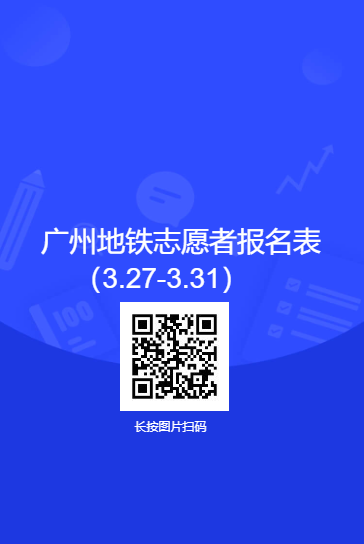 